Step 1: Species Research
1. Name of the Species you are researching for this project: __________________________________________2.  Current Threat Level: _______________________________________3.  Taxonomy of this species: Kingdom: ______________________                                                Phylum: _______________________                                                Class: _________________________                                                 Order: ________________________                                                 Family:_______________________                                                 Genus:_______________________                                                 Species: ______________________4. Describe the habitat where this species lives: __________________________________________________ _________________________________________________________________________________________
__________________________________________________________________________________________5. Where in the world does this species still live in the wild? _________________________________________6. Why are the major threats to this species? (Why is it endangered?)__________________________________ _________________________________________________________________________________________
__________________________________________________________________________________________7. In which biome is your species found?  (Tropical Rainforest, Temperate Forest, Desert, Tundra, Taiga, Grassland, Savanna, Freshwater, Marine) ________________________________________________________
8. Citations: _______________________________________________________________________________                _________________________________________________________________________________Biodiversity of Earth’s BiomesGo to Biome Viewer (on weebly)Choose the biome that your species is found in and attempt to click on a location close to where your species is still found in the wild. What biome did you select? _______________________________________________________What specific location did you select? _______________________________________________What is the latitude and longitude of your location? ____________________________________Use the flat map view and change to the anthrome layer. Select the year 2000.Select the point in your biome with the highest level of human disturbance. List the Anthromes at this location for each of these years:1700: _____________________________1800: _____________________________1900: _____________________________2000: _____________________________Briefly summarize how humans have impacted the environment at this location over time.At this location, record the following:Anthrome (year 2000): _________________Species Richness: __________________# Species NOT listed as “Least Concern”: __________________Now select the point in your biome with the lowest level of human disturbance. Ideally, it should be a wilderness area, but as close as possible to the last location. Record the following:Anthrome: __________________Species Richness: _________________# Species NOT listed as “Least Concern”: ______________________Summarize the differences in species richness and IUCN status of species between the two locations. Make a claim for how human disturbance could have impacted biodiversity in your biome. Support your claim with evidence.__________________________________________________________________________________________________________________________________________________________________________________________________________________________________________________________________________________________________________________________________________________________________________________________________________________________________________________________________Click “More” (indicated by an “i” in the lower left of the screen on the biome information)Describe the annual precipitation and temperature of this location.
Precipitation: ____________________________________________________________Temperature: ____________________________________________________________Click on “Description” tabWhat grows in this location? 	____________________________________________________________________________________________________________________________________________________________Click on “Wild Life” tabSelect EITHER Amphibian, Reptile OR Mammal Click on the “...” next to “Threat Level Filter” Unselect “Least Concerned”Are there any other species that are endangered in the area where your species lives? ______List the species (all types) that are endangered in this area _____________________________________________________________________________________________________________________________________________________________________________________________________________This image shows the various threat levels as determined by the International Union for Conservation of Nature and Natural Resources (IUCN).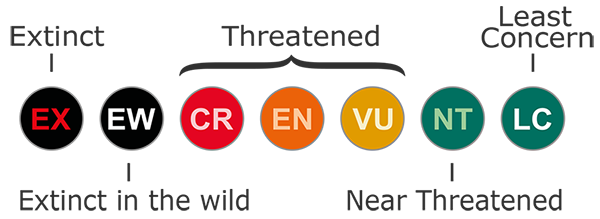 Step 2: Measuring and Analyzing PopulationsName of Species: _____________________________________________________________________What is the geographic range of your species? ______________________________________________	____________________________________________________________________________________What is the estimated world population of your species? ______________________________________Based on the sampling techniques that we learned in class.  How would you collect data to measure the population of your species? (Quadrat, Mark and Recapture, Transect, Trail Camera, Aerial Photography) Sampling Technique: ____________________________________________________________Why did you choose this technique? ________________________________________________	______________________________________________________________________________Research and describe methods that ecologists are using to monitor the population of your species.	____________________________________________________________________________________	____________________________________________________________________________________	____________________________________________________________________________________How has your organisms population changed over time?  Create a graph that includes at least 5 data points. If you don’t have exact numbers then at least draw the shape of the line that shows how the population has changed. Explain why a population cannot grow indefinitely.  Use the following terms in your response:  abiotic, biotic, population growth, limiting factor, carrying capacity	____________________________________________________________________________________	____________________________________________________________________________________	____________________________________________________________________________________	____________________________________________________________________________________8. Citations: _______________________________________________________________________________Step 3: Behaviors that Increase Fitness Describe the size of the group in which your species is normally found. (Is it solitary, found in small groups, found in herds?) (give the size range of the group if possible) _________________________________________________________________________________If your species is found in groups, describe the ways in which they interact? (Hunt together, provide protection to each other, raise young together, find food together….) ________________________________________________________________________________________________________________Describe the mating behaviors of this species. How do males attract females or vice versa? _________	____________________________________________________________________________________Describe the child rearing habits of your species. Does it take care of its young or just lay eggs and abandon them? ________________________________________________________________________________________________________________________________________________________What environment is needed for laying eggs or bringing up young? (Does it need a nest, a den, lay eggs in the sand, territory to roam)_____________________________________________________________________________________________________________________________________________What are the biggest threats to your species in its natural environment? (Predators, competition for food, having enough food?) _____________________________________________________________________________________________________________________________________________Describe how your species gets food. _______________________________________________________________________________________________________________________________________Describe adaptations your species has to its environment that allow it to avoid predators and to capture food. (Fast, sharp claws, wings, small size, eating fast…)  ________________________________________________________________________________________________________________________9. How do the group behaviors of this species enhance the species ability to survive and reproduce (fitness)?	____________________________________________________________________________________	____________________________________________________________________________________	____________________________________________________________________________________Step 4: Flow of Energy- Food WebCreate a food web including your species and at least 5 other species. You must include at least 2 producers, 2 primary consumers, and 2 secondary consumers. Give as specific names of organisms as possible in your food web. (Don’t just say tree…say Oak Tree Leaves or Bark). Draw arrows between the organisms showing the flow of energy (away from the producers).                               Food Web of ________________________ (name of endangered species)1. What is the trophic level of your endangered species? _________________________________________2. Identify all of the producers on your food web. _______________________________________________3. Identify all of the primary consumers on your food web. __________________________________________4. Identify all of the secondary consumers on your food web. ________________________________________5. What would happen to the ecosystem if the population of your endangered species DECREASED? (Be specific as to the changes in the other organisms) 6. What would happen to the ecosystem if of your endangered species INCREASED? (Be specific as to the changes in the other organisms) Step 5: Disturbances1.  Describe the disturbance(s) to the organisms’ ecosystem.  	Such as natural disaster, disease, human activity, or invasive species.Fill in the following information:Describe the disturbanceDoes this lead to succession?Which type of succession?How do you know?What impact will this disturbance have on abiotic factors of your ecosystem?What impact will this disturbance have the biotic factors of the ecosystem?What impact will this disturbance have on your species?Citations: